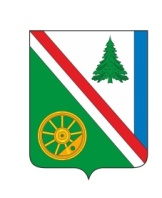 26.09.2022г. №5РОССИЙСКАЯ ФЕДЕРАЦИЯИРКУТСКАЯ ОБЛАСТЬБРАТСКИЙ РАЙОНВИХОРЕВСКОЕ МУНИЦИПАЛЬНОЕ ОБРАЗОВАНИЕДУМАРЕШЕНИЕ О ФОРМИРОВАНИИ ПОСТОЯННЫХ ДЕПУТАТСКИХ КОМИССИЙ ДУМЫ ВИХОРЕВСКОГО МУНИЦИПАЛЬНОГО ОБРАЗОВАНИЯ ПЯТОГО СОЗЫВА	В целях организации деятельности, обеспечения осуществления представительных, контрольных и иных функций и полномочий Думы Вихоревского муниципального, в соответствии с Федеральным законом от 6 октября 2003 г. №131-ФЗ «Об общих принципах организации местного самоуправления в Российской Федерации», руководствуясь  статьей 34 Устава Вихоревского муниципального образования, статьей 35, статьей 36, Регламента Думы Вихоревского муниципального образования, решением Думы Вихоревского МО от 28.05.2009 г. №61 «Об утверждении положения о постоянных депутатских комиссиях Думы Вихоревского муниципального образования», Дума Вихоревского муниципального образованияРЕШИЛА:	1. Сформировать из числа избранных депутатов Думы Вихоревского муниципального образования пятого созыва постоянные депутатские комиссии Думы Вихоревского муниципального образования пятого созыва в следующем составе:	1.1. Постоянная депутатская комиссия по регламенту и депутатской этике в составе 6 депутатов:	1. Кирсанов Максим Васильевич;	2. Макарова Анастасия Евгеньевна;	3. Мартынова Лариса Викторовна;	4. Радченко Артем Олегович;	5. Радченко Денис Олегович;	6. Ткачук Никита Викторович.	1.2. Постоянная депутатская комиссия по налогам, бюджету и финансово-экономической деятельности в составе 11 депутатов:	1. Бекк Валерий Викторович;	2. Волкова Альбина Витальевна;	3. Дурных Ирина Александровна;	4.Корытко Людмила Михайловна;	5. Мартынова Лариса Викторовна;	6. Позолотин Юрий Васильевич;	7. Радченко Артем Олегович;	8. Радченко Денис Олегович;	9. Ремизова Лилия Геннадьевна;	10. Стасевич Ольга Александровна;	11. Черных Сергей Александрович.		1.3. Постоянная депутатская комиссия по собственности, промышленности и жилищно-коммунальному хозяйству в составе 12 депутатов:	1. Бекк Валерий Викторович;	2. Корытко Людмила Михайловна;	3. Макарова Анастасия Евгеньевна;	4. Мартынова Лариса Викторовна;	5. Позолотин Юрий Васильевич;	6. Радченко Артем Олегович;	7. Радченко Денис Олегович;	8. Ремизова Лилия Геннадьевна;	9. Сигида Сергей Владимирович;	10. Стасевич Ольга Александровна;	11. Ткачук Никита Викторович;	12. Черных Сергей Александрович. 		1.4. Постоянная депутатская комиссия по социальной и правовой защите в составе 7 депутатов:	1. Дурных Ирина Александровна; 	2. Макарова Анастасия Евгеньевна; 	3. Мартынова Лариса Викторовна;	4. Радченко Артем Олегович;	5. Радченко Денис Олегович;	6. Ремизова Лилия Геннадьевна;	7. Сигида Сергей Владимирович.	2. Признать утратившим силу решение Думы Вихоревского муниципального образования от 22.09.2017 г. №5 «О формировании постоянных депутатских комиссий Думы Вихоревского муниципального образования четвертого созыва» (в редакции решений Думы Вихоревского муниципального образования от 20.10.2017г. №10, от 24.11.2017г. №13, от 25.09.2018г. №47, от 21.02.2019г. №69, от 20.05.2019г. №85, от 14.11.2019г. №103, от 05.03.2020г. №120, от 30.09.2020г. №138).	3. Настоящее решение вступает в силу со дня его принятия.Председатель Думы Вихоревского муниципального образования						Л. Г. Ремизова